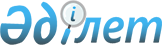 Маңғыстау облысы әкімдігінің "Маңғыстау облысының ауызсумен жабдықтаудың баламасыз көздері болып табылатын сумен жабдықтаудың ерекше маңызды оқшау жүйелерінің тізбесін бекіту туралы" 2021 жылғы 3 желтоқсандағы № 288 қаулысына өзгеріс енгізу туралыМаңғыстау облысы әкімдігінің 2022 жылғы 30 мамырдағы № 80 қаулысы. Қазақстан Республикасының Әділет министрлігінде 2022 жылғы 2 маусымда № 28340 болып тіркелді
      Маңғыстау облысының әкімдігі ҚАУЛЫ ЕТЕДІ:
      1. Маңғыстау облысы әкімдігінің "Маңғыстау облысының ауызсумен жабдықтаудың баламасыз көздері болып табылатын сумен жабдықтаудың ерекше маңызды оқшау жүйелерінің тізбесін бекіту туралы" 2021 жылғы 3 желтоқсандағы № 288 қаулысына (Нормативтік құқықтық актілерді мемлекеттік тіркеу тізілімінде № 25900 болып тіркелген) келесі өзгеріс енгізілсін:
      көрсетілген қаулының қосымшасы осы қаулының қосымшасына сәйкес жаңа редакцияда жазылсын. 
      2. "Маңғыстау облысының энергетика және тұрғын үй-коммуналдық шаруашылық басқармасы" мемлекеттік мекемесі осы қаулының Қазақстан Республикасы Әділет министрлігінде мемлекеттік тіркелуін қамтамасыз етсін.
      3. Осы қаулы оның алғашқы ресми жарияланған күнінен кейін күнтізбелік он күн өткен соң қолданысқа енгізіледі. Маңғыстау облысының ауызсумен жабдықтаудың баламасыз көздері болып табылатын сумен жабдықтаудың ерекше маңызды оқшау жүйелерінің  тізбесі
					© 2012. Қазақстан Республикасы Әділет министрлігінің «Қазақстан Республикасының Заңнама және құқықтық ақпарат институты» ШЖҚ РМК
				
      Маңғыстау облысының әкімі 

Н. Ногаев
Маңғыстау облысының әкімдігінің2022 жылғы 30 мамырдағы№ 80қаулысына қосымшаМаңғыстау облысы әкімдігінің2021 жылғы 3 желтоқсандағы№ 288 қаулысына қосымша
№
Қала және аудан атауы
Объектілердің атауы
1
Ақтау қаласы
"Өмірзақ" оқшау су құбыры
2
Жаңаөзен қаласы
"Жанаөзен" оқшау су құбыры
3
Жаңаөзен қаласы
"Теңге" оқшау су құбыры
4
Жаңаөзен қаласы
"Қызылсай" оқшау су құбыры
5
Жаңаөзен қаласы
"Рахат" оқшау су құбыры
6
Бейнеу ауданы
"Атамекен – Бейнеу" оқшау су құбыры
7
Бейнеу ауданы
"Боранқұл" оқшау су құбыры
8
Бейнеу ауданы
"Ноғайты" оқшау су құбыры
9
Бейнеу ауданы
"Сам" оқшау су құбыры
10
Бейнеу ауданы
"Төлеп" оқшау су құбыры
11
Бейнеу ауданы
"Сарға" оқшау су құбыры
12
Бейнеу ауданы
"Тұрыш" оқшау су құбыры
13
Бейнеу ауданы
"Есет" оқшау су құбыры
14
Бейнеу ауданы
"Бейнеу – Теміржолсу – Маңғыстау" оқшау су құбыры
15
Бейнеу ауданы
"Боранқұл – Теміржолсу – Маңғыстау" оқшау су құбыры
16
Бейнеу ауданы
"Толеп – Теміржолсу – Маңғыстау" оқшау су құбыры
17
Маңғыстау ауданы
"Шетпе" оқшау су құбыры
18
Маңғыстау ауданы
"Жармыш" оқшау су құбыры
19
Маңғыстау ауданы
"Жыңғылды" оқшау су құбыры
20
Маңғыстау ауданы
"Жарма" оқшау су құбыры
21
Маңғыстау ауданы
"Онды" оқшау су құбыры
22
Маңғыстау ауданы
"Шайыр" оқшау су құбыры
23
Маңғыстау ауданы
"Сазды" оқшау су құбыры
24
Маңғыстау ауданы
"Ұштаған" оқшау су құбыры
25
Маңғыстау ауданы
"Шетпе – Теміржолсу – Маңғыстау" оқшау су құбыры
26
Маңғыстау ауданы
"Сай Өтес – Теміржолсу – Маңғыстау" оқшау су құбыры
27
Маңғыстау ауданы
"Тұщыбек" оқшау су құбыры
28
Мұнайлы ауданы
"Атамекен – Мұнайлы" оқшау су құбыры
29
Мұнайлы ауданы
"Мұнайлы" оқшау су құбыры
30
Мұнайлы ауданы
"Басқұдық" оқшау су құбыры
31
Мұнайлы ауданы
"Баянды" оқшау су құбыры
32
Қарақия ауданы
"Құрық" оқшау су құбыры
33
Қарақия ауданы
"Жетібай" оқшау су құбыры
34
Қарақия ауданы
"Мұнайшы" оқшау су құбыры
35
Қарақия ауданы
"Сенек" оқшау су құбыры
36
Қарақия ауданы
"Бостан" оқшау су құбыры
37
Қарақия ауданы
"Құланды" оқшау су құбыры
38
Түпқараған ауданы
"Форт – Шевченко" оқшау су құбыры
39
Түпқараған ауданы
"Қызыл Өзен" оқшау су құбыры
40
Түпқараған ауданы
"Таушық" оқшау су құбыры
41
Түпқараған ауданы
"Баутино" оқшау су құбыры